SISEKAITSEAKADEEMIA BOWLINGUÕHTU 12.02 algusega kell 18 Kesklinna KUULSAALIS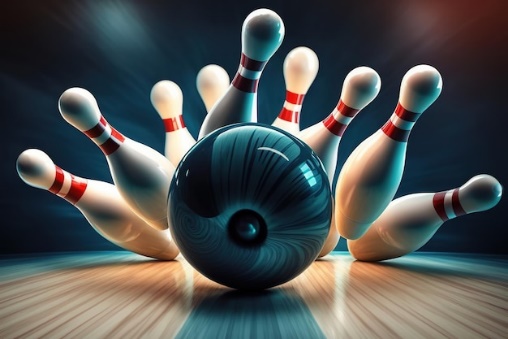 Foto: Freepik.com      Pane sõbrapäeva ja vastlapäeva nädala alustuseks oma kuuliveeretamise oskus proovile ja tule akadeemia bowlinguõhtule!Veedame ühiselt aktiivse õhtupooliku, kus on garanteeritud hea seltskond ja mõnus olemine. Osalema on oodatud kõik akadeemia töötajad ja õppurid, aga kohtade arv on paraku piiratud, seega saab osalema registreerumise järjekorras. Autasustame kuuliveeretamises parima skoori saanud meest ja naist ning loosime välja veel mõned auhinnad kõigi osalejate vahel. KUS? Bowling KUULSAAL (Mere pst 6)MILLAL? 12. veebruar kell 18-20.00, kogunemine jalatsite vahetamiseks ja ettevalmistusteks 15 min varem. REGISTREERIMINE: 5. veebruariks liis.kiik@sisekaitse.ee, registreerimise kinnitab pärast mängijate nimekirja kandmist osavõtutasu laekumine Sisekaitseakadeemia spordiklubi kontole. OSAVÕTUTASU: Osavõtumaks 5€ palun tasuda Sisekaitseakadeemia spordiklubi a/a EE032200221026326767 hiljemalt 8.02. Kui keegi soovib ette tellida 10% soodustusega suupisteid, siis kasutage koodi 7159260209. Kohapeal tellides soodushind ei rakendu. Kindlasti tasub juba registreeruma asudes veel 5 sõpra juurde leida, kellega on mõnus koos ühel rajal mängida. Bowlingumängu juhised leiate siit: https://www.bowling.evml.ee/aabitsKOHTUMISENI KUULSAALIS!									 Tervisliku ülikoolilinnaku programmi tegevusi toetab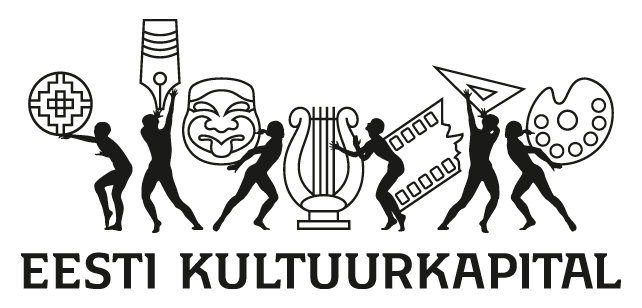 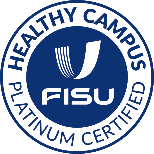 